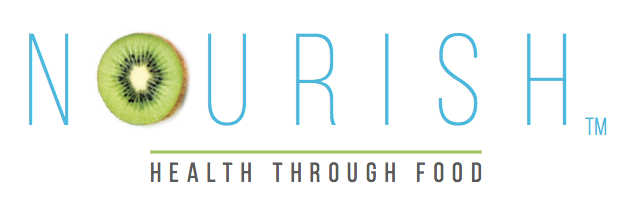 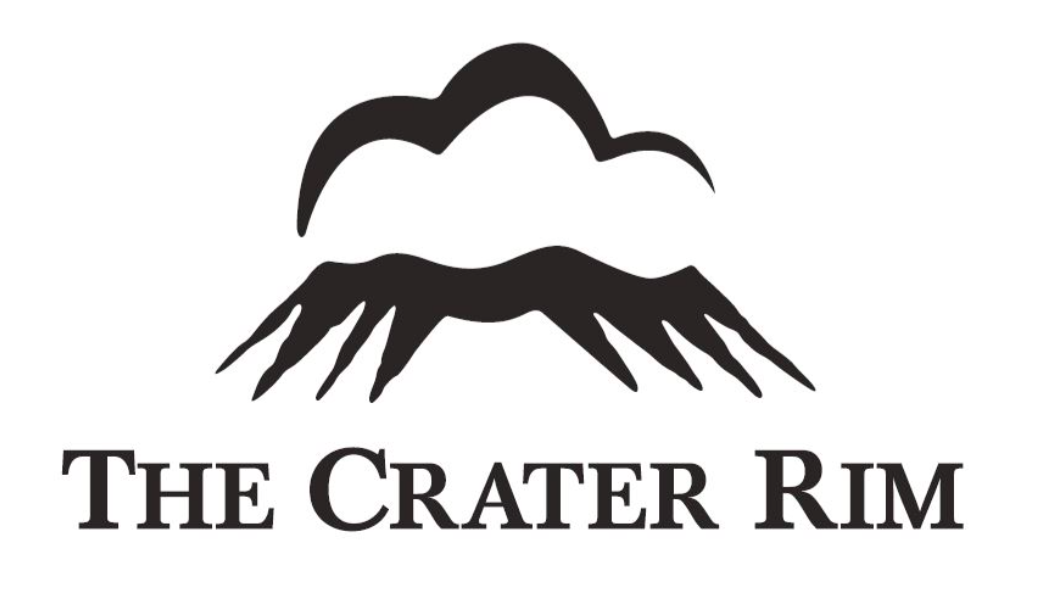 SPICED VENISON WITH ISRAELI COUSCOUS & VEGETABLE SALAD AND LEMONY SALSA VERDE served with THE CRATER RIM PINOT NOIRSERVES: 4INGREDIENTS – Spiced Venison2T Salt1T cumin1T black pepper1T coriander1T paprika1 ½ tsp cayenne pepper1 ½ tsp garlic powder500g venison backstrap or steakCOOKING DIRECTIONS – Spiced VenisonCombine spice powder ingredients and coat venison.  Cover and refrigerate over-night if time, or for at least several hours.Using a small amount of oil cook venison on all sides until medium-rare.  Rest meat and cut into thin slices.  Set aside for assembling salad.Store left-over spice in sealed plastic bag for future use.INGREDIENTS – Israeli Couscous & Vegetable Salad1 ½ cups Israeli couscous60g rocket leaves2 medium red onions½ medium crown pumpkinA little oilSalt & pepper1 large clove garlic3T olive oil1 tsp grated gingerGrated rind and juice of one lemonCOOKING DIRECTIONS – Israeli Couscous & Vegetable SaladCook couscous as per instructions on packet.Cut onions into wedges and pumpkin into small chunks and roast in a little oil and salt and pepper.Add roasted vegetables and rocket to couscous.Mix remaining ingredients to make a dressing and combine with salad ingredients.INGREDIENTS – Lemony Salsa Verde1 Spring onion1 cup chopped parsley½ cup chopped coriander1 medium clove garlicGrated rind and juice of one lemonSalt & Pepper1 cup olive oilCOOKING DIRECTIONS – Lemony Salsa Verde Place all ingredients apart from olive oil into a food processor and whiz until chopped finely.Add olive oil and combine.ASSEMBLE SALADPlace a pile of the salad across the centre of a plate and top with sliced venison and salsa verde.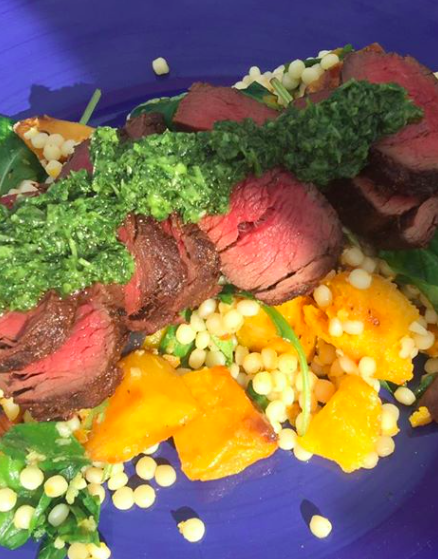 